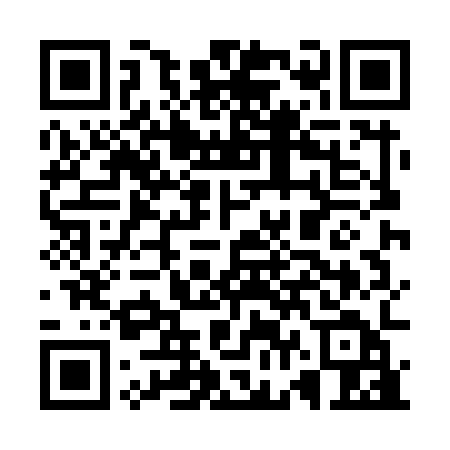 Ramadan times for Moama, AustraliaMon 11 Mar 2024 - Wed 10 Apr 2024High Latitude Method: NonePrayer Calculation Method: Muslim World LeagueAsar Calculation Method: ShafiPrayer times provided by https://www.salahtimes.comDateDayFajrSuhurSunriseDhuhrAsrIftarMaghribIsha11Mon5:495:497:161:315:037:457:459:0712Tue5:505:507:171:315:027:447:449:0513Wed5:515:517:181:305:027:427:429:0414Thu5:525:527:191:305:017:417:419:0215Fri5:535:537:201:305:007:397:399:0116Sat5:545:547:211:304:597:387:388:5917Sun5:555:557:211:294:587:377:378:5818Mon5:565:567:221:294:577:357:358:5619Tue5:575:577:231:294:567:347:348:5420Wed5:585:587:241:284:557:327:328:5321Thu5:595:597:251:284:547:317:318:5122Fri6:006:007:261:284:537:297:298:5023Sat6:016:017:271:284:527:287:288:4824Sun6:026:027:271:274:517:267:268:4725Mon6:036:037:281:274:507:257:258:4526Tue6:046:047:291:274:507:247:248:4427Wed6:056:057:301:264:497:227:228:4228Thu6:066:067:311:264:487:217:218:4129Fri6:066:067:321:264:477:197:198:3930Sat6:076:077:331:254:467:187:188:3831Sun6:086:087:331:254:457:167:168:371Mon6:096:097:341:254:447:157:158:352Tue6:106:107:351:254:427:147:148:343Wed6:116:117:361:244:417:127:128:324Thu6:126:127:371:244:407:117:118:315Fri6:126:127:381:244:397:097:098:296Sat6:136:137:381:234:387:087:088:287Sun5:145:146:3912:233:376:066:067:278Mon5:155:156:4012:233:366:056:057:259Tue5:165:166:4112:233:356:046:047:2410Wed5:165:166:4212:223:346:026:027:23